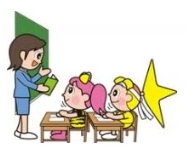 授業５授　業　参　観　の　視　点（　　:　　）（　　:　　）（　　:　　）□学習の見通しをもたせたり、課題を自分事として捉えさせたりするなどして、児童生徒の学習意欲を高めていたか。□目標を達成した姿を伝えたり、ゴールイメージを示したりするなどして、児童生徒と評価規準の共有が図れていたか。（　　:　　）（　　:　　）（　　:　　）□めあての達成のために必要な時間を確保したり、ワークシート等を工夫したりするなどして、児童生徒の考えを広げ、深めさせていたか。□机間指導をしたり、問題解決の過程を振り返らせる「問い返し」をしたりするなどして、学習状況を把握し適切な支援を行っていたか。（　　:　　）（　　:　　）（　　:　　）□まとめの時間を確保したり、板書を意図的に整理したりするなどして、学習内容の整理・確認を行っていたか。□自己評価をする時間を確保したり、学習内容と関連付けて振り返りを記述させたりするなどして、学習の成果を自覚させていたか。